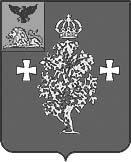 Администрация Борисовского района Управление образования администрации Борисовского района ПРИКАЗп. Борисовка«05»  мая 2016г.                                                                                               № 317О проведении мониторинга организации профильного обучения обучающихся9 классов Борисовского районаВ соответствии с планом работы отдела оценки качества образования управления образования администрации Борисовского района и с целью получения предварительных данных об организации профильного обучения на уровне основного общего образования  в ОО Борисовского района в 2016-2017 учебном году приказываю:Провести с 10.05.2016 года по 21.05.2016 года мониторинг организации профильного обучения обучающихся 9 классов Борисовского района с целью выявление профессиональных предпочтений учащихся, их   выбора  профиля обучения, будущей профессии (Приложения 1 - 4). Отделу оценки качества образования управления образования администрации Борисовского района (Е. С. Куртова):обеспечить организационное и технологическое сопровождение мониторингового исследования;обеспечить сбор и статистическую обработку данных, представленных МБОУ по результатам мониторингового исследования до 30 мая  2016 года;обеспечить подготовку аналитической справки по результатам мониторингового исследования до 16 июня 2016 года. Руководителям муниципальных бюджетных общеобразовательных учреждений:провести мониторинг организации профильного обучения обучающихся 9 классов с 10 мая 2016 года до 21мая  2016 года;назначить ответственного за проведение мониторинга организации профильного обучения обучающихся 9 классов;предоставить статистические данные по результатам мониторинга организации профильного обучения обучающихся 9 классов до 23 мая  2016 года по адресу: mcoko_bor@mail.ru.Контроль исполнения   данного приказа возложить на заместителя начальника управления образования администрации Борисовского района Е. П. Куртову.Начальник управления образованияадминистрации Борисовского района                                        Е. И. ЧухлебоваПриложение  № 1к  приказу управления образования администрации Борисовского районаот «05» мая  2016 года № 317Анкета для учащихся 9 классов для организации профильного обученияМБОУ _______________________________________________________________________Класс ________Какой профиль обучения Вы намерены выбрать в старших классах?Гуманитарный.ЕстественнонаучныйФизико-математическийИнформационно-технологическийСпортивно-оздоровительный.Художественно-графический.Социально-экономическийУниверсальное обучение (непрофильные классы)Филологический.Оборонно-техническийВаш вариант ______________________________________________________________________________________________________________________________________________________________________________________________________________________ Почему Вы выбрали указанное вами направление? __________________________________________________________________________________________________________________________________________________________Готовы ли Вы для изучения элективных курсов посещать не только свою школу, но и другие образовательные учреждения?Буду учиться только в твоей школе.Буду учиться в той школе, где я смогу в дальнейшем обучаться по выбранному профилю.Буду посещать курс в другой школе, если она недалеко от дома.Буду посещать курс в любом учреждении, если не будет никаких других возможностей.Буду посещать курс в любом учреждении, если этот курс меня интересует.Ваш вариант ___________________________________________________________Какая помощь требуется Вам для принятия решения по дальнейшему профильному обучению?___________________________________________________________________________________________________________________________________________Что может помешать Вам, посещать выбранные курсы? (укажите все варианты возможных ответов).Курсы проводятся не в удобное время.Неинтересная программа выбранного курса.Не удовлетворяет качество выбранного курса.Слабая материально-техническая база курсов.Был сделан неправильный выбор.Ваш вариант ответа __________________________________________________________________________________________________________________________________«___» ______________ 20__ г.Приложение  № 2к  приказу управления образования администрации Борисовского районаот «05» мая  2016 года № 317Анализ анкеты для учащихся 9 классов для организации профильного обученияКакой профиль обучения Вы намерены выбрать в старших классах?Готовы ли Вы для изучения элективных курсов посещать не только свою школу,но и другие образовательные учреждения?Что может помешать Вам, посещать выбранные курсы? (укажите все варианты возможных ответов).Приложение  № 3к  приказу управления образования администрации Борисовского районаот «05» мая  2016 года № 317Анкета для учащихся 9 классов (будущих 10) и их родителей.__________________________________________________(ФИО, класс)Укажите тот профиль, по которому вы бы хотели обучаться в следующем учебном году.Какие еще предметы вы бы хотели изучать на профильном уровне?Какой ВУЗ (ССУЗ) вы выбрали? _______________________________________________________Какую специальность хотите получить?__________________________________________________Уважаемые родители!    Просим Вас высказать свое мнение в отношении выбора дальнейшего образовательного маршрута Вашего сына/дочери:Профиль ___________________________________________________________________________ВУЗ (ССУЗ)____________________________________________________________________________Специальность ______________________________________________________________________Приложение  № 4к  приказу управления образования администрации Борисовского районаот «05» мая  2016 года № 317Анализ анкеты для учащихся 9 классов (будущих 10) и их родителей.Укажите тот профиль, по которому вы бы хотели обучаться в следующем учебном годуКакие еще предметы вы бы хотели изучать на профильном уровне?Какой ВУЗ (ССУЗ) вы выбрали?Какую специальность хотите получить?№КлассыЕстественнонаучныйФизико-математическийГуманитарный.Информационно-технологическийСпортивно-оздоровительный.Художественно-графическийе.Социально-экономическийУниверсальное обучение (непрофильные классы)Филологический.Оборонно-техническийСвой вариант1.2.3.Итого:Итого:№КлассБуду учиться только в твоей школе.Буду учиться в той школе, где я смогу в дальнейшем обучаться по выбранному профилю.Буду посещать курс в другой школе, если она недалеко от дома.Буду посещать курс в любом учреждении, если не будет никаких других возможностейБуду посещать курс в любом учреждении, если этот курс меня интересует.Свой вариант1.2.3.Итого:Итого:№КлассКурсы проводятся не в удобное времяНеинтересная программа выбранного курса.Не удовлетворяет качество выбранного курсаСлабая материально-техническая база курсовБыл сделан неправильный выборСвой вариантПрофильПримерный перечень предметов, изучаемых на профильном уровне1. физико-математическийФизика, математика2. информационно-технологическийМатематика, информатика и ИКТ, физика3. гуманитарныйРусский язык, литература, иностранный язык, история4. социально-экономическийЭкономика, право, география, история5. естественнонаучныйХимия, биология, география, физикасоциально-гуманитарныйРусский язык, обществознание, история№Классфизико-математическийфизико-математическийинформационно-технологическийинформационно-технологическийгуманитарныйгуманитарныйсоциально-экономическийсоциально-экономическийестественнонаучныйестественнонаучныйСоциально-гуманимтарныйСоциально-гуманимтарный№КлассУч-сяродителиУч-сяродителиУч-сяродителиУч-сяродителиУч-сяродителиУч-сяродителиИтого:Итого:№КлассМатематикаИнформатика и ИКТРусский язык,ЛитератураИностранный языкИностранный языкИностранный языкИностранный языкИсторияХимияБиологияФизикаГеографияПравоЭкономика№КлассМатематикаИнформатика и ИКТРусский язык,ЛитератураАНФИсторияХимияБиологияФизикаГеографияПравоЭкономика1.9а2.9б3.9вИтого:Итого:№КлассБГТУБГТУБелГУБелГУ№КлассУч-сяродителиУч-сяродителиУч-сяродителиУч-сяродителиУч-сяродителиИтого:Итого:№КлассУч-сяродителиУч-сяродителиУч-сяродителиУч-сяродителиУч-сяродителиУч-сяродителиИтого:Итого: